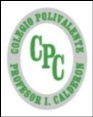   Guía Formativa N° 5 Matemática 5º Año BásicoObjetivo de Aprendizaje: Resolver multiplicaciones buscando regularidades en la multiplicación de                                            números naturales por múltiplos de 10.Antes de la actividad Completa el círculo multiplicando el número en el centro por el anillo intermedio para conseguir los números externos.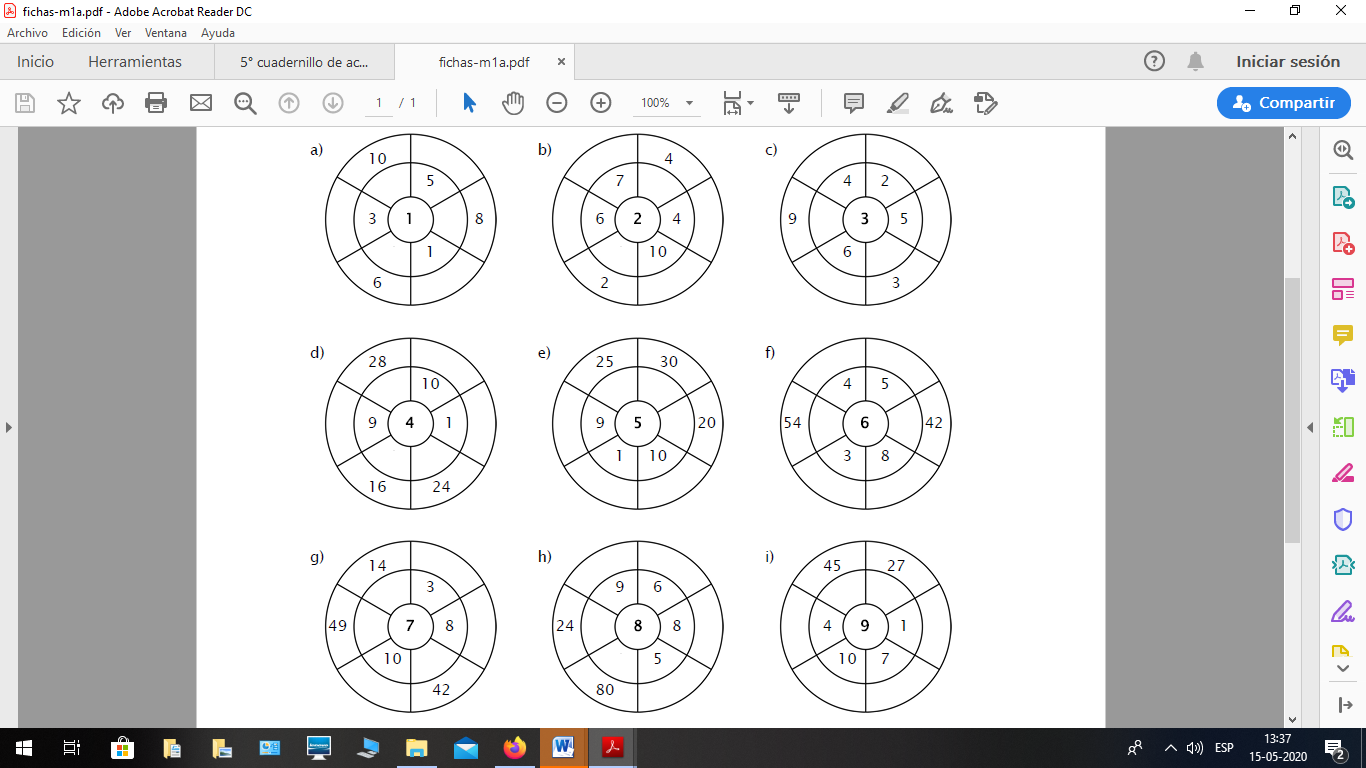 MEMORIZA EN EL HOGAR LAS TABLAS DE MULTIPLICAR¡tÚ PUEDES!Actividad 5° básicoGuía formativa N°5: La MultiplicaciónProfesora Marjorie Lizana V.Nombre: ___________________________________________________  Fecha:         de           del   20201.- Multiplica los siguientes números naturales. Habilidad Realizar (3pts)· 100 =                                 502 · 10.000 =                                       63 ·  100.000 =      2) Compara los productos con los factores, descubre una regularidad y escríbela. Habilidad analizar (2pts)……………………………………………………………………………………………………………………………………………………………………………………………………………………………………………………….…………….3.- Calcula mentalmente y aplica tu regla. Anota los productos en los recuadros. Habilidad Realizar (5pts)521 · 1.000.000           1.000 · 7.364               250 · 10.000                   6.053 · 100                   30.000 · 10.0004.- Encuentra el número que falta en la multiplicación. Anótalo en el recuadro. Habilidad Realizar (4pts)206   ·                                          =     2.060.000      3.218 ·                                         =       321.800                                 ·   10.000      =   34.800.000                                     ·    10.000     =    4.210.0005.- Calcule el resultado de las siguientes multiplicaciones en forma mental y escriba su respuesta. Habilidad Aplicar (8pts)6.- Sabiendo que 35 • 17 = 595, calcule las siguientes multiplicaciones en forma mental y escriba su respuesta. Habilidad Aplicar (8pts)*Esta guía tiene un 60% de exigencia”                          L : 60 a 100% de logro                        NL: menos del 60% de logroPuntaje ObtenidoLNLInstrucciones:- Lee atentamente y responde  según lo solicitado.- Continúa revisando la página del Colegio para que continúes desarrollando nuevas actividades.- Envía actividad resuelta en hoja impresa o escrita en el cuaderno al correo profesora.marjorielizana@gmail.com - Complementa el trabajo de esta guía con actividades de las páginas 18 18,19 y 20del cuaderno de ejercicios de la asignatura.a)  b) c) d) e) f) g) h) a) b) c) d) e) f) g) h) Luego de terminar las actividades responde las siguientes preguntas.a) ¿Qué te pareció esta regularidad en la multiplicación?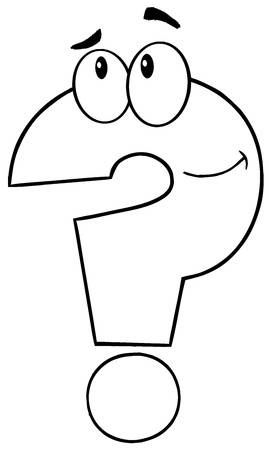 R:b) ¿Qué hice cuando tuve una duda?R: